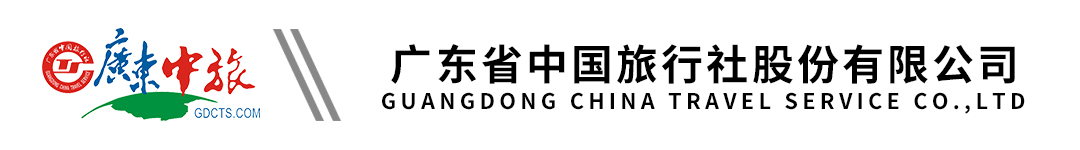 【南美】环游南美七国22天｜巴西｜阿根廷｜乌拉圭｜智利｜秘鲁｜厄瓜多尔｜哥伦比亚｜行程单行程安排费用说明自费点其他说明产品编号SA20240222DCG出发地中国香港特别行政区目的地秘鲁-巴西-智利-阿根廷-哥伦比亚-乌拉圭-厄瓜多尔行程天数22去程交通无返程交通无参考航班无无无无无产品亮点如果你正在寻找一场触碰灵魂的旅行，神秘的南美洲必将震撼您的心灵如果你正在寻找一场触碰灵魂的旅行，神秘的南美洲必将震撼您的心灵如果你正在寻找一场触碰灵魂的旅行，神秘的南美洲必将震撼您的心灵如果你正在寻找一场触碰灵魂的旅行，神秘的南美洲必将震撼您的心灵如果你正在寻找一场触碰灵魂的旅行，神秘的南美洲必将震撼您的心灵天数行程详情用餐住宿D1深圳-香港-伊斯坦布尔早餐：X     午餐：X     晚餐：X   无D2伊斯坦布尔-圣保罗（巴西）早餐：X     午餐：X     晚餐：√   圣保罗高级酒店D3圣保罗-里约热内卢（巴西）早餐：√     午餐：X     晚餐：√   里约高级酒店D4里约（巴西）早餐：√     午餐：√     晚餐：√   里约高级酒店D5里约--伊瓜苏（巴西）早餐：√     午餐：X     晚餐：√   伊瓜苏高级酒店D6伊瓜苏（巴西）早餐：√     午餐：√     晚餐：√   伊瓜苏高级酒店D7伊瓜苏（巴西）--伊瓜苏（阿根廷）布宜诺斯艾利斯（阿根廷）早餐：√     午餐：√     晚餐：X   布宜高级酒店D8布宜诺斯艾利斯（阿根廷）早餐：√     午餐：√     晚餐：√   布宜高级酒店D9布宜-科洛尼亚（乌拉圭）-布宜早餐：√     午餐：√     晚餐：√   布宜高级酒店D10布宜-圣地亚哥（智利）早餐：√     午餐：√     晚餐：X   圣地亚哥高级酒店D11圣地亚哥-瓦尔帕莱索（车程约1.5小时）-圣地亚哥（智利）早餐：√     午餐：√     晚餐：√   圣地亚哥高级酒店D12圣地亚哥-利马（秘鲁）早餐：√     午餐：X     晚餐：√   利马高级酒店D13利马-库斯科-乌鲁班巴（车程约2小时）早餐：√     午餐：√     晚餐：√   乌鲁班巴高级酒店D14乌鲁班巴-马丘比丘（车程约1.5小时）-库斯科（车程约3.5小时）早餐：√     午餐：√     晚餐：√   库斯科高级酒店D15库斯科-利马早餐：√     午餐：√     晚餐：√   利马高级酒店D16利马-基多早餐：√     午餐：√     晚餐：√   基多高级酒店D17基多早餐：√     午餐：√     晚餐：√   基多高级酒店D18基多-波哥大早餐：√     午餐：√     晚餐：√   波哥大高级酒店D19波哥大-锡帕基拉-瓜达维塔湖-波哥大早餐：√     午餐：√     晚餐：√   波哥大高级酒店D20波哥大-伊斯坦布尔早餐：√     午餐：√     晚餐：X   无D21伊斯坦布尔早餐：X     午餐：X     晚餐：X   无D22伊斯坦布尔-香港早餐：X     午餐：X     晚餐：X   无费用包含1.机票：全程机票经济舱；1.机票：全程机票经济舱；1.机票：全程机票经济舱；费用不包含1.美国签证费；1.美国签证费；1.美国签证费；项目类型描述停留时间参考价格见附件预订须知黄热病疫苗（黄皮书）说明退改规则1.未送签，如因游客自身原因取消，收取机票定金；签证信息巴西	巴西签证所需资料（常规）：①个人资料表；②有效护照原件（若有旧护照也需提供）；③2寸白底照片2张；④6个月纪录的银行流水对账单（最后一笔交易记录日期需是送签日10天之内的）⑤中英文在职证明原件/营业执照复印件（退休则提供退休证原件）⑥若夫妻同去需提供结婚证复印件；保险信息1.我社已为游客购买旅游意外险，本司强烈建议游客根据个人情况，自行购买更全面的旅游保险；